                                   GOVERNO DO ESTADO DE SÃO PAULO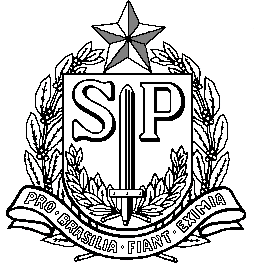 SECRETARIA DE ESTADO DA EDUCAÇÃO	                   Diretoria de Ensino - Região Norte 2TERMO DE REMANEJAMENTOA Diretoria de Ensino Norte 2 faz uso deste instrumento para remanejar para a EE ....................................... um (1) computador da marca Positivo, número de patrimônio 115.803 que passa a fazer parte, a partir desta data, do inventário da escola.São Paulo ..........de ................ de 20....